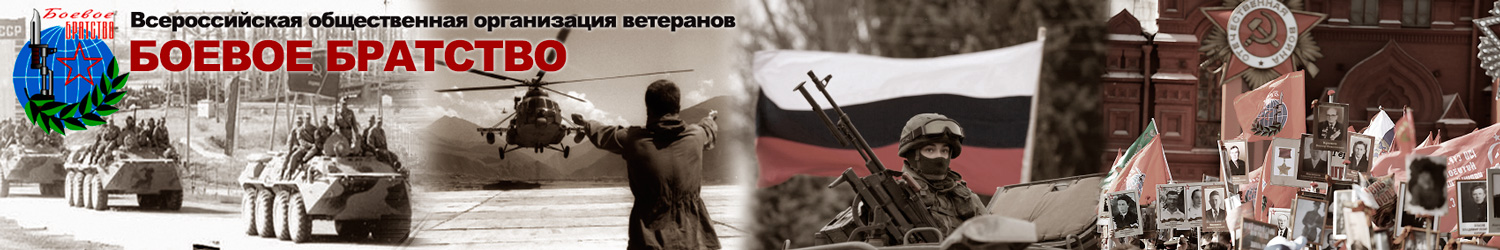 БУРЯТСКОЕ РЕСПУБЛИКАНСКОЕ ОТДЕЛЕНИЕ ВСЕРОССИЙСКОЙ ОБЩЕСТВЕННОЙ ОРГАНИЗАЦИИ ВЕТЕРАНОВ "БОЕВОЕ БРАТСТВО"670000, БУРЯТИЯ, г. УЛАН-УДЭ, ул. ГЕОЛОГИЧЕСКАЯ, д.22, э.п. bbratstvo03@mail.ru тел. 89024555501СПРАВОЧНАЯ ИНФОРМАЦИЯ о 93 дивизии и выдержки из Журналов боевых действий 93 дивизии за октябрь 1941 года при обороне города Москвы на Нарском рубеже обороны в Подольском направлении Западного фронтаПредставители Бурятского регионального отделения ВООВ «БОЕВОЕ БРАТСТВО» занимаясь на общественных началах военно-исторической и архивной работой изучили на сайте «Память-народа» более 700 страниц Журнала боевых действий Западного фронта, 43 и 33 армии, в подчинении которых находилась 93 Восточно-Сибирская стрелковая дивизия с момента прибытия на фронт 20 октября 1941 года и до апреля 1942 года, а также Журнал боевых действий самой 93 дивизии.В ходе исследования записей Журналов боевых действий (ЖБД) и иных справочных и отрывочных сведений на просторах интернета о 93 дивизии, в настоящее время, при поддержке БРО «БОЕВОГО БРАТСТВА» принимаются меры по установлению боевого пути 93 Восточно-Сибирской стрелковой дивизии. 93 дивизия перед отправкой на фронт была сформирована в основном из призывников от Бурят-Монгольской и Якутской АССР, Читинской и Иркутской областей. И огромные потери от первоначально прибывшего личного состава дивизия (более 80 % убитыми и раненными) понесла именно при обороне г. Москвы в Подольском направлении в первые дни, недели и месяцы по прибытии на фронт в третьей декаде октября 1941 года. Это была цена наших земляков-героев за оборону города Москвы - столицы нашей Родины.И что очень неотрадно, в год боевой славы и памяти и 75-летия Великой Победы в республиканских СМИ не был освещен подвиг бойцов 93 Восточно-Сибирской дивизии, мало кто знает, что ценой своих жизней осенью 1941 года отстояли Москву, в том числе и наши земляки из 93 дивизии. Мало кто знает, что в деревне Кузовлево, Московской области в память о павших бойцах 93 дивизии при его освобождении, воздвигнута Стелла, посвященная мужеству и героизму бойцам 93 Восточно-Сибирской дивизии, десятки воинских захоронении бережно ухаживаются жителями сел и деревень, где происходили ожесточенные сражения осенью 1941 года.Ведь в следующем 2021 году наша страна, наверное, будет отмечать 80-летие битвы под Москвой, ознаменовавшая начало коренного перелома в пользу нашей Красной Армии, Советских войск в Великой Отечественной войне. И хотелось бы к этой знаменательной дате довести до общественности и жителей республики через освещение боевого пути 93 дивизии, о подвиге бойцов-земляков, служивших в составе 93 Восточно-Сибирской стрелковой дивизии.В память героев-фронтовиков, геройски павших земляков, сражавшихся в составе 93 Восточно-Сибирской стрелковой дивизии Бурятским региональным отделением Всероссийской общественной организации ветеранов «Боевое братство» к знаменательной дате 80-летия битвы под Москвой осенью 1941 года будут приниматься меры по изучению боевого пути 93 Восточно-Сибирской стрелковой дивизии.  Изучение и освещение записей Журнала боевых действий 93 дивизии, мы уверены, даст именно то понимание нынешнему поколению, через что проходили, теряя боевых товарищей и на какие жертвы шли ради победы наши деды и отцы – герои-фронтовики во время войны, в первую очередь, при обороне г. Москвы. Станет наглядным примером противодействия фальсификации нашей истории, отразивших горечь поражений и славных побед в Великой Отечественной войне 1941-1945 годов. Справочно:93 стрелковая дивизия (93сд) сформирована в мае 1936 года в г. Чите (Забайкальского военного округа) на базе 106-го Сибирского стрелкового полка 35 стрелковой дивизии.Перед отправкой на Западный фронт осенью 1941 г. 93сд в основном состояла из призванных из Читинской области (Забайкальский край), Бурят-Монгольской АССР (Республика Бурятия), Иркутской области и т.д.93сд была участником боевых действий на р. Халхин-Гол в 1939 году и была направлена в действующую армию на Западный фронт в октябре 1941 г. и с 20 октября 1941 года приняла участие в обороне г. Москвы. Первые боевые потери 93сд понесла 22 октября 1941 года при следовании на передовую фронта во время авианалета противника.Наименования и награды дивизии: - 31.10.1936 году – присвоено наименование «Восточно-Сибирская»; - 24.12.1943 году – присвоено почетное наименование «Городокская»; - 10.07.1944 году – награжден орденом Красного Знамени и стала Краснознаменной; - 19.02.1945 году – награжден орденом Суворова 2 степени.Участие в боевых действиях на фронтах ВОВ (в действующей армии): - с 23.10.1941 по 22.04.1944 годы; - с 28.05.1944 по 09.05.1945 годы.Командиры дивизии в период ВОВ:- генерал-майор Эрастов Константин Максимович (с 14.08.1939 по 30.03.1942);- генерал-майор Корженевский Николай Николаевич, Герой Советского союза (с 31.03.1942 по 09.01.1944), погиб при бомбежке 09 января 1944 года;- генерал-майор Чернов Григорий Иванович (с 10.01.1944 по 09.05.1945).Выдержки из записей Журнала боевых действий 93 дивизии:06 октября 1941 года.  Дивизия получила приказ НКО о выступлении на Западный фронт в действующую армию.07 октября 1941 года. Части дивизии приступили к погрузке на станции Харанор, Читинской области.08 октября 1941 года. Первым эшелоном в 03.00 ч. вышел на запад 129 стрелковый полк (сп).20 октября 1941 года. Штаб дивизии прибыл на ст. Подольск в 15.00 ч. и начал выгрузку в 18.30 ч.Во время выгрузки над ст. Подольск появился сначала один, потом второй самолет противника. Средствами ПВО ст. Подольск самолеты противника были отогнаны. Комсостав управления дивизии и красноармейцы, во время налета авиации, чувствовали себя бодро, наблюдали за действиями ПВО.21 октября 1941 года. В 9.45 ч. получен приказ Генштаба Красной Армии №003092 о сосредоточении дивизии в районе г. Подольск и его окрестностях.22 октября 1941 года. В 19.20 ч. при следовании 2-го батальона 129 стрелкового полка 93 дивизии в район сосредоточения батальон подвергся воздушному нападению противника, в результате налета потери: убито – 4 человека, ранено – 10. Убито лошадей – 6, ранено – 7.24 октября 1941 года. Получен приказ начальника Генштаба Красной Армии №004073 от 23.10.41 г. о поступлении дивизии в подчинение Командующего Западным фронтом.В штаб Западного фронта высланы делегаты: старшие лейтенанты Мацаков и Огурцов.93сд передана 43 Армии и проводит марш в район населенных пунктов КАМЕНКА, БОГОРОДИЦКОЕ и БУНЧИХА, где должна сосредоточиться к исходу 24.10.41 г.Части 43 Армии вели ожесточенные бои на рубеже н.п. ГОРКИ, ОЛЬХОВО, в лесу южнее н.п. ГОРНИШНЯ, ПЕТРОВО и продолжали отражать атаки противника. К 18.30 левый фланг армии был оттеснен: противник овладел н.п. ЧЕРНИШНЯ, КУЗОВЛЕВО, ПЕТРОВО.Противник после артподготовки, при поддержке бомбардировочной авиации перешел в наступление в направлении ЧЕРНИШНЯ, РОЖДЕСТВЕНО и к 15.00 ч. овладел ДЕДИЯ, ТУНАЕВО-МАРКОВО.В 12.30 ч. получен приказ Штаба 43 Армии о сосредоточении 93 дивизии в районе населенных пунктов БУНЧИХА и КАМЕНКА.При следовании в штаб дивизии из 129сп младший лейтенант Иванов был легко ранен,  а также ранена лошадь.25 октября 1941 года. На фронте 43 Армии всю ночь производились поиски разведчиков и артиллерийская перестрелка с обеих сторон.С утра противник повел наступление на участке ГОРКИ, ОЛЬХОВО и на левом фланге в направлении РОЖДЕСТВЕНО. В 11.00 ч. противник вторично повел наступление с трех направлений на КАМЕНКУ. К исходу дня противник овладел ГОРКИ, его правый фланг, в результате контратаки наших частей отошел с рубежа РОЖДЕСТВЕНО, КРУЧА на рубеж КУЗОВЛЕВО, ИЛЬИНО.17.00 ч. даны залпы 12 ГМП по скоплению пехоты в н.п. ЧУБАРОВО и по колонне автомашин в н.п. КУЗОВЛЕВО, в результате пехота противника рассеяна. Колонна автомашин разбита. ОРЕХОВО горит. Залпами 12 ГМП уничтожено до 7 рот пехоты, минометная батарея. Сорвана атака противника.Для усиления участка фронта в районе н.п. ГОРКИ, ОЛЬХОВО в направлении шоссе введен батальон 93сд.93сд (без 4 батальонов) сосредоточился в районе н.п. КАМЕНКА, БОГОРОДСКОЕ, БУНЧИХА.При произведении рекогносцировки местности с 8 до 11.00 ч. командование 93 дивизии попали под ружейный огонь противника, где был ранен комиссар 100ап батарейный комиссар Гречушкин.В 10.00 ч. 25.10.41 г. получен приказ 43 Армии о занятии 93сд исходного положения. Полки приступили к выходу в район сосредоточения.26 октября 1941 года. Части 43 Армии в течение ночи отражали попытки противника продвинуться в северо-восточном направлении. С 07.00 ч. части правого фланга перешли в наступление. Противник вводом свежих частей, контратаками и огнем стремился остановить наступление наших частей, удерживая ГОРКИ, КУЗОВЛЕВО, ПЕТРОВО, свх «МАРАТ».При выходе на исходное положение части 93 дивизии были встречены наступающими частями противника и вступили с ним в бой.266сп в результате упорного боя продвинулся на 2 км на юг и занял район сосредоточения. В результате дневного упорного боя полк понес потери: убитыми около 30 человек, ранено около 70. В ходе боев ранения получили командир полка подполковник Гусев и НШ полка майор Юрлов. Командование полков принял на себя командир 1 батальона капитан Репецкий.Активно вел бойцов в атаку на противника  комиссар полка батальонный комиссар Котов. На некоторых этапах боя брал на себя командование полком полностью.Инициативно действовала группа бойцов под командованием старшины (Фамилия не указана) который вел себя храбро и воодушевлял на боевые подвиги других. Группа под командованием старшины выполняла поручения по разведке флангов «кукушек» противника и поручения по связи с подразделениями.129сп вел бои за овладение ГОРКАМИ. В результате дневного и ночного боя 25.10.41 г. выбить противника не удалось.Противник подтягивает резервы из н.п. ПАНИНО.В 07.00 ч. 26.10.41 г. после артиллерийской подготовки части 43 Армии перешли в наступление: 129сп (без 1/129сп), батальон 10ВДБ, до батальона 201ВДБ.Наступали на фронте: выс. 137.0, выс. 184.5.1/129сп вел бой непосредственно за н.п. ГОРКИ. На этом фронте в течение дня шел ожесточенный бой. ГОРКИ несколько раз переходили из рук в руки. К 20.00 ч. противник окончательно был надломлен и выбит из ГОРКИ. Противник в этом бою потерял до батальона пехоты и 5 танков, потери наших войск значительно меньше.266сп вел бой за н.п. ОЛЬХОВО. В ОЛЬХОВО противник имел 5-6 закопанных в землю танков, опираясь на них противник прочно удерживал ОЛЬХОВО. К исходу дня 266сп овладел рубежами 400м вост. ОЛЬХОВО. Полк понес большие потери.51сп вел бой с противником силою более батальона с танками в районе РОЖДЕСТВЕНО и лес западней. К 19.00 ч. полк овладел безымянной высотой сев-вост. КУЗОВЛЕВО, где к исходу 26.10.41 г. и закрепился.Из Штаба Западного фронта получено распоряжение о необходимости доложить, сколько смогут принять пополнение без вооружения. С вооружением на месте за счет выбывающего состава.К 17.30 ч. 26.10.41 г. части 43 Армии, выполняя приказ Командарма, вели бои:93сд, ведя ожесточенные бои, вышла:- 129сп – на грунтовую дорогу восточнее высоты 137.0 в 1,5км. Перед фронтом полка действует 98 пехотный полк и 122 моторизованный полк противника;- 266сп – ОЛЬХОВКА. Перед фронтом полка обороняется 290пп противника с танками. В 16.10 ч. противник силами пехотного полка и 4 танками перешел в контратаку из района ОРЕХОВО, но безуспешно. Контратака отбита силами 266сп;- 51сп (левофланговый) продолжал вести бой севернее н.п. КУЗОВЛЕВО в 1 км от н.п. ПОЛЯНА. Противник, оказывал упорное сопротивление полку, задерживает его продвижение. Бой продолжается.27 октября 1941 года. В течение ночи части 43 Армии закрепляли занятые рубежи, вели ночные поиски и готовились к продолжению наступления с утра 27.10.41 г.В течение дня 27.10.41 г. 43 Армия вела наступление в направлениях ГОРКИ, ВОРОБЬИ, КУЗОВЛЕВО, ТАРУТИНО.Введенные в бой резервы положительных результатов не дали.Противник, оказывая контратаками, упорное сопротивление нашим войскам стремился сорвать их наступление. Особенно упорные бои развернулись в районе ГОРКИ, ОЛЬХОВО.В 13.00 ч. 27.10.41 г. Штаб 93 дивизии и передовые обозы комендантского взвода подверглись воздушному нападению противника (бомбометанию), потери: убиты начальник штаба дивизии майор Грязнов, 2 красноармейца комендантского взвода, ранены: начальник связи дивизии майор Павлина, тяжело ранены политрук Алексеев, политрук Шагдарон, младший лейтенант Потапов. Будучи в полку тяжело раненным помначсвязи л-нт Сурин умер от полученных ран.Командир 1 батальона майор Иванов назначен командиром 129сп (командир 129сп капитан Седых ранен). Комиссаром дивизии назначен полковой комиссар Сергеев (комиссар сд полковой комиссар Корнев ранен в голову, в последствие скончался от ран). Потери 93сд только за 27.10.41 г. – убитыми и ранеными составили около 1100 человек.В 16.00 ч. 27.10.41 г. для оказания помощи 129сп командарм 43 Армии приказал 1 батальон 129сп вывести из его резерва на северной окраине КАМЕНКА для участия в наступлении.Для работ по устройству инженерных заграждений в районе ГОРКА отзывается саперная рота 51сп 93сд.Представитель штаба ВВС лейтенант Убарцев, вернувшись с 51сп, доложил: 51сп овладел КУЗОВЛЕВО, имеет до 150 человек потерь. Перед ним до 10 танков и 5 бронемашин, одну из них подбили. Полк ведет упорные бои, дерется геройски, закрепляет занятые рубежи.Потери среди личного состава 93 дивизии, только с 25 по 27 октября 1941 г. (за первые 3 суток сражений после прибытия на фронт), составили около 2107 человек, из более 10 тысяч личного состава дивизии.30 октября 1941 года. В 17.00 ч. частям 93 дивизии дан приказ на занятие обороны: 51сп – район Кузовлево; 266сп – район Ольхово; 129сп – во 2 эшелоне 51сп.Общие выводы из записей Журнала боевых действий Западного фронта:В результате октябрьского наступления немецких войск на МОСКВУ, им удалось: прорвать оборону центра и левого крыла Западного фронта, окружить 19, 16, 20 армии и группу генерала БОЛДИНА, а равно и ряд дивизии 30 армии (107мсд, 251, 242 сд); продвинуться на восток, на 230-250км (от меридиана ЯРЦЕВО до меридиана ДОРОХОВО), со средним темпом наступления 8-10км в сутки. Этих временных успехов немецкие армии добились благодаря наличию большого превосходства в живой силе и технике (танки, самолеты, орудия всех калибров, автоматы, пулеметы).Несмотря на неравенство сил, войска Западного фронта активной обороной в течение месяца истребляли живую силу и технику врага и на рубеже р.ЛАМА, иск. ВОЛОКАЛАМСК, КОЛЮБАКОВО, ЛЯХОВО, НАРО-ФОМИНСК, СТРЕМИЛОВО, ВОРОНИНО, ДРАКИНО, АЛЕКСИН, ТУЛА – приостановили продвижение противника, нанеся ему огромные потери. На этом рубеже противник вынужден был перейти к временной обороне с тем, чтобы подтянуть и накопить силы для последующего удара на МОСКВУ.Таким образом, провалились планы немецкого командования, заключавшиеся в том, чтобы разгромить войска Западного фронта и занять МОСКВУ в октябре 1941 года.К 01 ноябрю 1941 г. на Западном фронте сложилась следующая оперативно-стратегическая обстановка.Начатое 2 октября 1941 г. немцами наступление на МОСКВУ к концу октября выдохлось и ослабленные в результате октябрьских боев немецкие дивизии вынуждены были прервать свое наступление.План Гитлера – молниеносного захвата МОСКВЫ – провалился и немецкое командование, учтя, видимо, несостоятельность такого плана, решило взять МОСКВУ с «передышкой» (прервать наступательную операцию, пополнить войска, подтянуть резервы), хотя в истории наступательных операций немецких армий по овладению ВЕНОЙ, ПРАГОЙ, ВАРШАВОЙ, ПАРИЖЕМ и другими столицами государств Западной Европы не значиться перерывов.Там наступательные операции немецких войск были неизменно непрерывными.На Восточном фронте фашисты встретили иную армию, иную страну и иной, советский строй, которые заставили немецких оккупантов отказаться от молниеносного захвата МОСКВЫ.Поэтому немецкими армиями, видимо, придется закрепиться на исходном для очередного наступления на МОСКВУ рубеже, подтянуть резервы и подготовить во всех отношениях новую наступательную операцию.Таким образом, Гитлеру не удалось с рубежа ДНЕПРА одним прыжком приблизиться к МОСКВЕ и овладеть ею. Тем более не удалось ему разбить КРАСНУЮ АРМИЮ на Востоке.ВЫВОДЫ:А) Понеся большие потери в предыдущих боях и не имея сил для дальнейшего наступления на МОСКВУ, противник перешел к обороне, производит перегруппировку сил и подтягивает резервы в направлении ВОЛОКАЛАМСК, СКИРМАНОВО с целью удара на КЛИН и ИСТРА, и в район ГОРКИ, БАЛАБАНОВО с целью удара в направлении ЛОПАСНЯ, ПОДОЛЬСК.Б) Оперативные резервы в расчет не включены за отсутствием о них точных данных.Тех же сил, которые оказались в первом эшелоне немцев достаточно лишь для закрепления за собою достигнутых рубежей.В) Маловероятно, чтобы противник в ближайшие 2-3 дня может возобновить наступление на МОСКВУ. Для подтягивания оперативных резервов, подброски продовольствия и боеприпасов, а равно танков и другой материальной части противнику потребуется потратить минимум полмесяца, при условии, если все необходимое для нового наступления заранее подтянуто в район СМОЛЕНСК-ВЯЗЬМА. 4. Оперативное положение сторон к 01.11.41 г. на Западном фронте было следующим:А) Войска Западного фронта (43 Армия):Войска 43 Армии продолжают закрепление занятых позиций, ведя с противником артиллерийскую перестрелку.93сд – имея штаб и 2 стрелковых батальона резерва в КАМЕНКА, обороняет полосу с передним краем по линии ГОРКИ, лес вост. ОЛЬХОВО /его зап. опушка/, /иск/ КУЗОВЛЕВО, /иск/ САЩЕВО.Б) Войска противника (положение и группировка войск противника видны из нижеследующей разведсводки штаба Запфронта от 01.11.41 г., выписка):В течение дня 31.10.41 г. противник на всем фронте активных действий не проявлял, подтягивал пехоту, танки и артиллерию. В центре и на левом крыле фронта продолжал окопные работы.……На фронте 43 Армии противник активности не проявлял, продолжал сосредоточение войск в населенных пунктах вдоль шоссе МЕДЫНЬ-МАЛОЯРОСЛАВЕЦ-ПРОТВА.…..В результате боевых действий нашей авиации подбито и выведено из строя до 20 танков, 250 автомашин, 30 повозок, 15 орудий, 10 зенитных точек, 10 мотоциклов и уничтожено более двух батальонов противника.…..По данным агентуры – 106пд укомплектована эстонцами. Политико-моральное состояние солдат подавленное. Солдаты жалуются на тяжесть и бесцельность войны, на холод, плохое питание, отсутствие зимней одежды, вшивость.На МАЛОЯРОСЛАВЕЦКОМ направлении противник, силою до 3-х пехотных дивизий /98, 34 и 263 пд/ и 20 тд, на фронте 35 км перешел к обороне, имея наибольшую плотность на своем левом фланге и центре, в среднем, где дивизия занимает 5-6 км 20тд /59 и 112 мп/ обороняет рубеж: НИКОЛЬСКИЕ ДВОРЫ, ГОРКИ, седлая МАЛОЯРОСЛОВЕЦКОЕ шоссе. 98пд /282 и 290 пп/ обороняет рубеж: НИКОЛЬСКОЕ, КУЗОВЛЕВО, ЧЕРНИШНЯ, имея 289пп во втором эшелоне, предположительно в районе КРУГЛИНО, ИСКРА, ЧЕРИКОВО. ……. Пленные частей противника показывают, что зимнего обмундирования части еще не получили, имеют место перебои в питании. В первых числах октября 41 г. офицерский состав обещал солдатам, что война закончится до наступления холодов с взятием МОСКВЫ. Сейчас офицеры обещают отпуск домой тем солдатам, которые будут храбро сражаться. По-видимому, это обещание вызвано усиливающимся не довольствием солдат вести войну, приближением зимы и тягой солдат домой……ВЫВОД: Противник после ряда боев за последние 10 дней понес большие потери и, не имея сил для дальнейшего наступления на МОСКВУ, закрепляет за собой занятые рубежи, как исходные для будущего наступления и подтягивает оперативные резервы из глубины.Рабочая группа БРО ВООВ «Боевого Братства» по подготовке проекта.